MAY 2023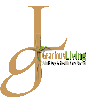 MAY 2023MAY 2023Gracious Living ADHCC… The Best Place For Your Best Days!Gracious Living ADHCC… The Best Place For Your Best Days!Gracious Living ADHCC… The Best Place For Your Best Days!Gracious Living ADHCC… The Best Place For Your Best Days!∙ Sunday ∙∙ Monday ∙∙ Tuesday ∙∙ Wednesday ∙∙ Wednesday ∙∙ Thursday ∙∙ Friday ∙∙ Saturday ∙Schedule6:00-9:00am Arrivals & Personal Care/ Current Events7:30-9:30 am Breakfast/Morning Snacks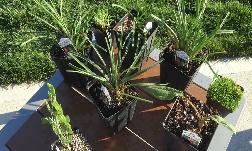 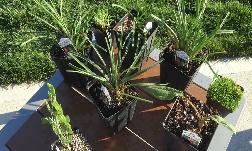 National Plant DayNational Vision Day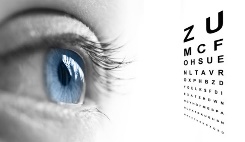 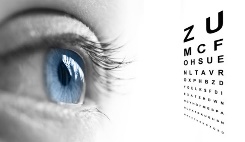 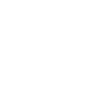 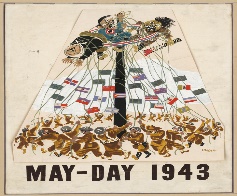 Dance InstructorDance Instructor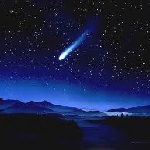 Star Wars Day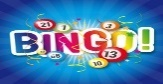 Cinco D Mayo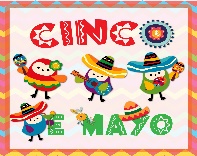 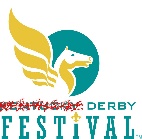 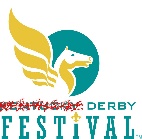 Kentucky Derby10:00-10:45am Chair Aerobics/ Morning Walk10:45-11:45 Devotion & Cognitive Activity12:00- 1:00pm Lunch1:00-2:00 Rest time/ Medical/ Wellness check/ afternoon Walk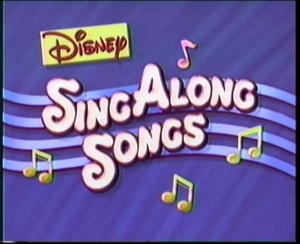 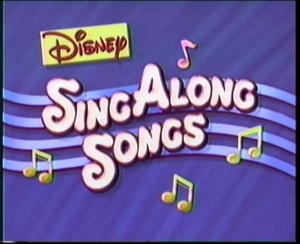 National Nurses Day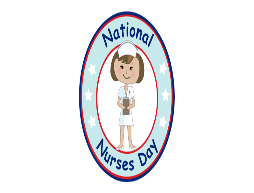 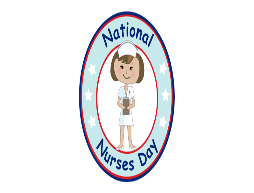 Limerick Day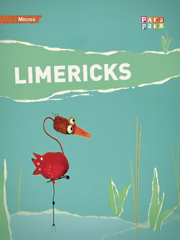 Limerick Day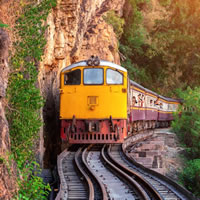 Train Day 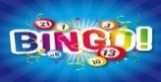 CLOSED2:00-3:00pm Afternoon activity (see calendar)3:00-4:00 Afternoon Snack/ Rest4:00-6:30 Choice of Activity/ Departure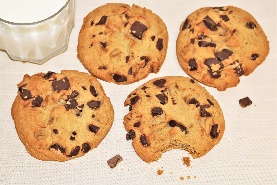 Happy Chocolate Chip Day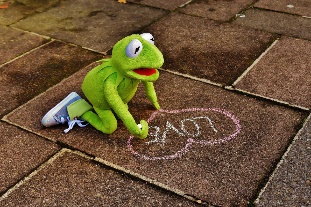 National Drawing DayMOVIE DAYMovie C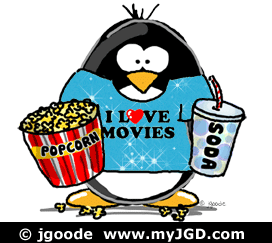 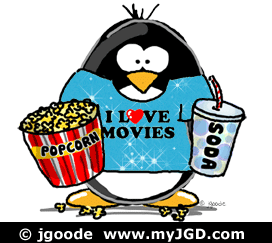 MOVIE DAYMovie C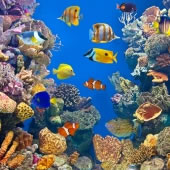 Under the SEA!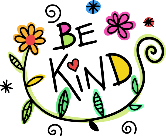 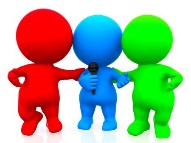 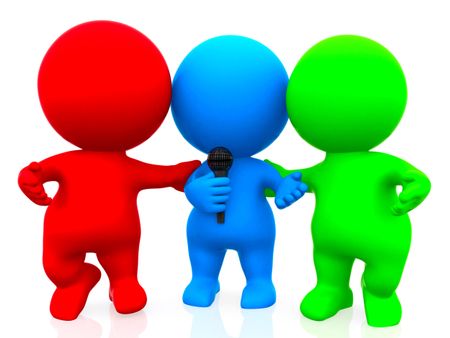  Tuesday and Thursdays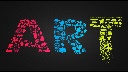 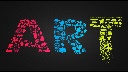 World Tea Day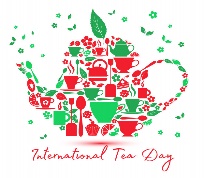 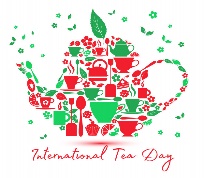 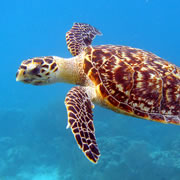 World Turtle DayScavenger Hunt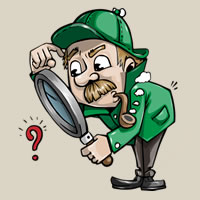 Scavenger HuntPenny Day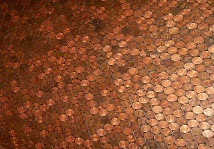 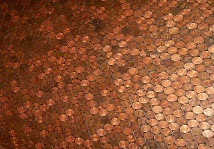 National Sorry Day!   CLOSED29. Memorial Day 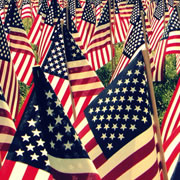 CLOSED30. 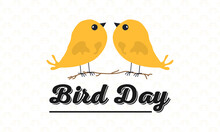 31.DanceDay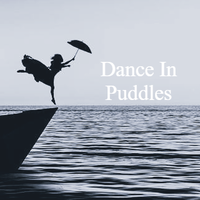 31.DanceDay